CURRICULUM VITAE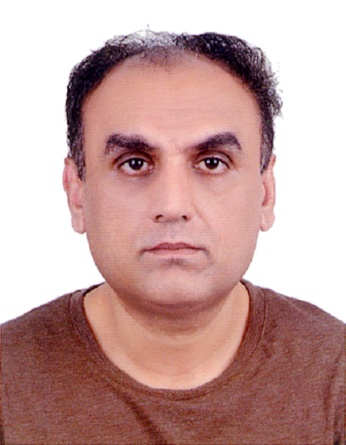 CV FOR THE SENIOR QUANTITY SURVEYORNasir (B.sc Civil Engineer)Email: nasir.382597@2freemail.com __________________________________________________________________________________________ProfileA dedicated, highly responsible and trustworthy individual approximately more than 12 years in the construction field mostly in UAE.Personal DetailsNationality             PakistaniAge                          39yearsDate of birth          15th November 1978Sex                           Male  Status                     MarriedVisa Status              Visit Visa License                    Valid U.A.E Driving LicenseLanguage Proficiency: English, Urdu, PunjabiEducational Qualification: B.S Civil engineering 1998 To 2002                                                             University of engineering and technology Lahore, PakistanProfessional ExperienceCompany: Izhar Construction (Pvt Ltd)Position:Site EngineerJob Profile* Site  Supervision.(2)From February 2003Position: Junior Estimator To May 2003Company: AL Nekhreh Contracting Co.LLC Dubai, U.A.EJob Profile*Quantity Surveying and tendering of project.3. AL ARIF CONTRACTING CO. LLC (DUBAI) (AL ARIF GROUP)Position          :  Site Engineer and Quantity surveyorOrganization: Contracting CompanyDuration         :  From 1st July 2003 to 31 December 2014(Date not correct because I resigned al arif contracting co. and then i joinbinladin group dubai,I left binladin group then i join Qaderycontracting co. he terminate me and again I join al arif contracting company in between these dates.)Job Profile*Site supervision*Quantity takes off for all civil items for checking the subcontractor’s bill.*Post Contract Handling With Excellent Knowledge* Checking the consultant payment certificate to verify the subcontractors  invoice*Comparing between B.O.Q quantities & site quantities.*Estimating rates of civil items.*Preparation of payment certificate for subcontractor for various Projects. The projects are mentioned below.4. ANHUI ARABEST GENERAL CONTRACTING CO DUBAI UAEPosition:Senior Quantity Surveyor Organization:ContractingCompanyDuration         :                 From 13 January 2015 to29 November 2015Job Profile*Preparing Tender & Contract Documents Including Bills Of Quantities for. *Pre contract handling with excellent knowledge.*Quantity takes off for civil items and MEP items.                                                                                                                                              *Floating enquiries to subcontractors and suppliers.*Analyze and compare quotations received at bid stage.                                                        *Estimating rates of civil items and MEP items.1. PROJECT: RESIDENTIAL BUILDING B+G+4 FOX HILLSCONSULTANT: QATAR DESIGN CONSORTIUM (ARCHITECTS, ENGNIEERS, PROJECT MANAGERS&CONSULTANTS)CLIENT: M/S ABHAR INVESTMENT CO.CONTRACT VALUE:24,449,905(Approximately)2. AL MAQTAA CANAL PROJECT ABU DHABICONSULTANT: STUFISH ARCHITECTCONTRACT VALUE: 8,782,625(Approximately)3. AL REYADA ENGINEERING CONSULTANTSVILLA G+1 6VILLASCONTRACT VALUE:4,766,340.00(Approximately)4. WAREHOUSE S & LOGISTIC PROJECTCONTARCT VALUE: 796,205,826(Approximately)5. PROPOSED G+2 OFFICE WAREHOUSE AT DWC AREA JEBEL ALI FREE ZONECONSULTANT: AMEY ENGINEERING CONSULTANTIESCLIENT: HONK KONG FERTILE GROUPCONTRACT VALUE: 6,138,805.00(Approximately)6. Motor city project (showroom 1+labour accommodation motel)Madinal al mawaterRawdatRashid road Doha QatarArab Engineering BureauContract value: 40,000,000(Approximately)7. Hateem-secuity personal accommodationBuilt up area: 5255m2Contract value: 14,231,587.23(Approximately)8. Proposed cold store logistics facilities at plot no.5310230 at DIC Dubai UAEPlinth area: 30000m2 including offices & workers facilities9.AL KHASEEB HOSPITAL BASRAH,IRAQ5. AL ARIF CONTRACTING CO. LLC (DUBAI) (AL ARIF GROUP)Position          :                  Site/Head Office Quantity surveyorOrganization:                   Contracting CompanyDuration         :                 From 01 November 2016 to 21 November 2017Job Profile*Site checking*Quantity takes off for civil items for checking the subcontractor’s  bill.                        *Post Contract Handling With Excellent Knowledge*Preparation of payment certificate for subcontractor for variousProjects.Computer Skills and Short CourseAutocad,Primevera,Sap 90,Microsoft Word,MicrosoftExcel,MicrosostOutlook,Candy,QuantitySurveyor,Microsoft Dynamics AX 2012SR NOPROJECTSCONSULTANTCONTRACT AMOUNT1MUHAISANAH RESIDENTIAL DEVELOPMENT FOR WASL-ASSET MANAGEMENT GROUP ON PLOT NO 245-511 (26 BUILDINGS)BEL-YOAHAH ARCCHITECTURAL &ENG. CONSULTANTS535,678,695.472 RESIDENTIAL BUILDING (2B+G+13+ROOF) AT PLOT NO.134-1431 FOR MR.MAHDI ALI HASSAN REDHA AT AL MAMZERBH.NS ENGINEERING CONSULTANTS56,640,0003PROPOSED BUILDING(2B+G+11+H.C) ON PLOT NO.(326-1442) FOR M/S ABDUL WAHID HASSAN AL ROSTAMANI AT AL JADDAF-DUBAIENG.ADNAN SAFFARINI OFFICE92,000,0004PROPOSED BUILDING (2B+G+06+HC) ON PLOT NO.(3730390) FOR M/S ABDUL WAHID HASSAN AL ROSTAMANI AT AL BARSHA FIRST-DUBAIENG.ADNAN SAFFARINI OFFICE127,400,0005 B+G+7 STOREY RESIDENTIAL BUILDING ON PLOT NO.231-169 AT AL NAHDA FIRST DUBAI FOR M/S DUBAI INVESTMENT REAL ESTATE COMPANY  QHC-ARCHITECTS AND ENGINEERS35,850,0006   RESIDENTIAL BUILDING(3B+G+13+GYM) ON PLOT NO:134-1406 AT AL MAMZER,DUBAI FOR MR.GHASSAN HASSAN FATEIN TAHBOUBAL-KHAWAJAH ENGG.CONSULTANCY61,500,0007MEDCARE HOSPITAL ON PLOT NO.1 AT AL QASIMIYA SHARJAH FOR DR.MOOPENS HOLDING FZCQHC-ARCHITECTS AND ENGINEERS86,000,0008CONSTRUCTION OF (B+G+1) SHOPPING CENTER,ON PLOT #362-451 @UMM SUQEIM(2)-DUBAI FOR UNION CO-OPERATIVE SOCIETYARCHDOME CONSULTING ENGINEERS49,900,0009CONSTRUCTION OF (G+4+ROOF)LABOUR ACCOMODATION ON PLOT #599-549@JEBEL ALI INDUSTRIAL AREA FOR CLEANCO GENERAL CLEANING WORKSARCHDOME CONSULTING ENGINEERS70,500,00010PROPOSED G+1  FLOOR SIX VILLAS ON PLOT NO.362-115,UMM SUQEIM II FOR MOHAMED MOHAMED SHARIF AHMED BUKESHF A BAKER CONSULTANTS8,650,000